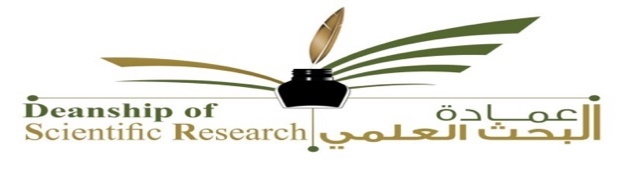 إستمارة الطلب للدعم للنشر Application Form: Support Program for publication اسم الباحث/ة Researcher`s Name المؤهلQualification الكليةCollege القسمDepartmentالرقم الوظيفيMajmaah`s IDالبريد الجامعي الإلكترونيMajmaah`s Emailالجوال
Mobile Noعنوان البحث
Paper Titleاسم المجلةJournal Titleالرقم الدولي المعياري للمجلةISSN of the JournalISIمعامل التأثير لمجلات  ISI Impact Factor  ربع ترتيب المجلةJournal QuartileISI-Q1ISI-Q2ISI-Q3ISI-Q4ISI-Emerging  Scopusنوع المشاركة Type of Contribution باحث رئيسي                        First Authorباحث مراسل         Corresponding author باحث مشارك                    Co-Author ربع ترتيب المجلةJournal QuartileISI-Q1ISI-Q2ISI-Q3ISI-Q4ISI-Emerging  ScopusالمرفقاتAttachmentالبحث                                                   The paperما يثبت تصنيف المجلة          Journal Ranking Evidenceالبحث                                                   The paperما يثبت تصنيف المجلة          Journal Ranking Evidenceالبحث                                                   The paperما يثبت تصنيف المجلة          Journal Ranking Evidenceالأولوية البحثية Priority Research Titleمصادقة رئيس القسمHead of Department Approval  